§44.  Report provisionsThe report of each agency shall include in summary form but not be limited to:  [PL 1973, c. 612, §1 (NEW).]1.  Date of establishment.  The date when the agency was established;[PL 1973, c. 612, §1 (NEW).]2.  Statutory authority.  The statutory authority of the agency;[PL 1973, c. 612, §1 (NEW).]3.  Agency address.  The address of the agency's central office;[PL 1973, c. 612, §1 (NEW).]4.  Administrative officers.  The names, titles and telephone numbers of the principal administrative officers;[PL 1973, c. 612, §1 (NEW).]5.  Agency chart.  An organizational chart of the agency;[PL 1973, c. 612, §1 (NEW).]6.  Number of employees.  The average number of full-time employees;[PL 1973, c. 612, §1 (NEW).]7.  Authorized employees.  The number of employees authorized by the previous Legislature and a summary by month of the actual number of employees;[PL 1973, c. 612, §1 (NEW).]8.  Recurring operating expenditures.  Recurring operating expenditures;[PL 1973, c. 612, §1 (NEW).]9.  Fund and account identification.  The identification of all funds and accounts relating to an agency, with their beginning and ending balances; this shall include all federal funds and all funds from any other source;[PL 1973, c. 612, §1 (NEW).]10.  Program description.  A description of each program shall be provided and shall include a summary of major expenditures, goals and objectives and future plans.[PL 1973, c. 612, §1 (NEW).]A department made up of several distinct units shall provide overall summary information for the department and summary information for each bureau, division, commission, agency and institutional unit, as appropriate.  [PL 1973, c. 612, §1 (NEW).]SECTION HISTORYPL 1973, c. 612, §1 (NEW). The State of Maine claims a copyright in its codified statutes. If you intend to republish this material, we require that you include the following disclaimer in your publication:All copyrights and other rights to statutory text are reserved by the State of Maine. The text included in this publication reflects changes made through the First Regular Session and the First Special Session of the131st Maine Legislature and is current through November 1, 2023
                    . The text is subject to change without notice. It is a version that has not been officially certified by the Secretary of State. Refer to the Maine Revised Statutes Annotated and supplements for certified text.
                The Office of the Revisor of Statutes also requests that you send us one copy of any statutory publication you may produce. Our goal is not to restrict publishing activity, but to keep track of who is publishing what, to identify any needless duplication and to preserve the State's copyright rights.PLEASE NOTE: The Revisor's Office cannot perform research for or provide legal advice or interpretation of Maine law to the public. If you need legal assistance, please contact a qualified attorney.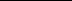 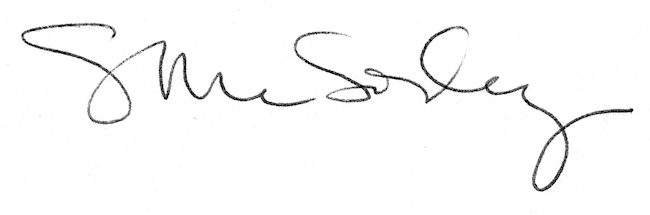 